Mitgliedschaft im Elternverein Schuljahr 2021/2022Für das neue Schuljahr 2021/22 wurde der Mitgliedsbeitrag mit € 32,-, unverändert zum vorigen Jahr, wie auf der letzten Elternvereinsversammlung, durch alle anwesenden Eltern einstimmig beschlossen. Eltern/Erziehungsberechtigte zahlen nur einmal den Mitgliedsbeitrag, auch wenn mehrere Kinder der Familie das BG/BRG Schwechat besuchen.D.h. einmal € 32,- einzahlen und jedes Kind der Familie, welches SchülerIn am BG/BRG Schwechat ist, erhält kostenlos einen Spind des Elternvereines für die Dauer des Schuljahres.Eine Vermietung an Nicht-Mitglieder ist nicht möglich.Mit dem Eingang der Zahlung Ihres Mitgliedsbeitrages sind Sie Mitglied im Elternverein für das Schuljahr 2021/22. Die Mitgliedschaft endet automatisch immer mit Ende des Schuljahres. Eine Kündigung Ihrer Mitgliedschaft ist nicht erforderlich.EINZAHLUNGEN bitte ausschließlich auf folgendes Konto vornehmen:Bankverbindung Kontoinhaber EV BG&BRG Schwechat, bei der Ersten Österreichischen,IBAN AT46 2011 1000 0561 5054, BIC GIBAATWWXXXIm Verwendungszweck UNBEDINGT folgendes angeben:NAME DES KINDES/KINDER und die KLASSEDie Zahlungsbestätigung (Kopie/Ausdruck von dem Online-Banking/ der Überweisungsbestätigung) dem Kind/Kindern in die Schule mitgeben, nur gegen Vorlage dieser, erhält ihr Kind den Spindschlüssel vom Klassenvorstand.Für die Aufbewahrung von Laptops, Handys, Jacken, Wertgegenständen usw. empfehlen wir Ihnen, Ihren Kindern durch die Mitgliedschaft im Elternverein einen gratis Spind zu ermöglichen. Die Aufbewahrungsmöglichkeit der Schule (Hakenleiste im Keller) ist nicht absperrbar.Wir laden alle Mitglieder recht herzlich zu unserer Hauptversammlung am 12.10.2021 um 19 Uhr in der Aula des BG/BRG Schwechat in der Ehrenbrunngasse 6, in 2320 Schwechat ein.Tagesordnung:	(Bitte Mund-Nasen-Schutz mitbringen!)Begrüßung und Feststellen der BeschlussfähigkeitBeschluss der TagesordnungCOVID-19 Informationen und Gespräch mit Dir. H. LettnerBericht des Obmanns, des Kassiers und des RechnungsprüfersEntlastung des Vorstands Bestellung des Wahlkomitees Wahl des Vorstands - Wahlvorschläge sind mindestens acht Tage vor der Jahreshauptversammlung schriftlich via Mail unter ev.bgschwechat@gmail.com einzubringen oder im Sekretariat der Schule abzugeben Bestellung der Elternvertreter in den SGAFestlegung des Mitgliedsbeitrags für das Schuljahr 2022/2023 Diskussion und Beschluss des Budgets für das Schuljahr 2021/2022Allfälliges - Anträge sind acht Tage vor der Hauptversammlung via Mail unter ev.bgschwechat@gmail.com schriftlich einzubringen oder im Sekretariat der Schule abzugeben.Alle anwesenden Mitglieder sind auf der Hauptversammlung stimmberechtigt. Dauer der HV, bis ca.21:00Wir freuen uns auf zahlreiches Erscheinen von Eltern um Anregungen, Diskussionen und Meinungen von Ihnen einzuholen. Auch nehmen wir gerne Anregungen per email ev.bgschwechat@gmail.com entgegen.Thomas Nern, ObmannImpressum, für den Inhalt verantwortlich: EV des BG/BRG Schwechat. Vorstand:  Obmann Thomas Nern, Stv. Mario Freiberger, Schriftführerin Leopoldine Nern, Stv. Yvonne Schaffner, Kassier Michael Scharf, Stv. Ferdinand Rödlich, Rechnungsprüfung: Anton Frühwirth und Rudolf Schindler. Elternverein des BG&BRG Schwechat, ZVR-Nr. 409980539, Ehrenbrunngasse 6, 2320 Schwechat. Bankverbindung: Kontoinhaber EV BG&BRG Schwechat, bei der Ersten Österreichischen, IBAN AT 46 2011 1000 0561 5054, BIC GIBAATWWXXXElternzeitung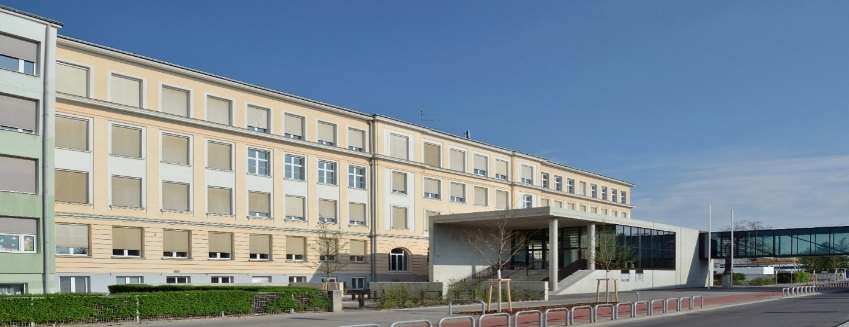 des Elternvereines  am BG & BRG SchwechatAusgabe September 2021- Ausgabe 20Sehr geehrte Damen und Herren, liebe Eltern!In der Hoffnung, dass Sie gesunde und erholsame Ferien hatten, dürfen wir Sie als Elternverein recht herzlich im neuen Schuljahr 2021/22 begrüßen. Auch im Schuljahr2020/21 hat COVID-19 den Schulbetrieb erheblich beeinflusst. Am BG/BRG Schwechat hat man, wie auch schon im Schuljahr zuvor, die Herausforderung im abgelaufenen Schuljahr sehr gut gemeistert. Wir hoffen natürlich, dass im jetzt beginnenden Schuljahr 2021/22 ein weitgehend normaler Schulbetrieb möglich sein wird. Die Verteilung der Elternzeitung über den Untis Messenger Dienst hat sich im letzten Jahr sehr bewährt, daher erfolgt auch heuer und zukünftig, die Verteilung nur noch elektronisch. Der Elternverein finanziert dieses Tool für alle Schüler, womit der Schule und den Schülern ein sehr effektives Kommunikationstool zur Verfügung steht. Mit dieser Elternzeitung möchten wir Sie über den Elternverein und dessen Aktivitäten informieren. Auf Seite 2 erfahren Sie, wie Sie Mitglied werden und finden dort auch Informationen zu unserer Hauptversammlung am 12.10.2021, zu der wir Sie herzlich einladen. Bitte nach Möglichkeit um Ankündigung Ihrer Teilnahme an unsere e-Mail Adresse.Ihr ElternvereinsvorstandElternzeitungdes Elternvereines  am BG & BRG SchwechatAusgabe September 2021- Ausgabe 20Sehr geehrte Damen und Herren, liebe Eltern!In der Hoffnung, dass Sie gesunde und erholsame Ferien hatten, dürfen wir Sie als Elternverein recht herzlich im neuen Schuljahr 2021/22 begrüßen. Auch im Schuljahr2020/21 hat COVID-19 den Schulbetrieb erheblich beeinflusst. Am BG/BRG Schwechat hat man, wie auch schon im Schuljahr zuvor, die Herausforderung im abgelaufenen Schuljahr sehr gut gemeistert. Wir hoffen natürlich, dass im jetzt beginnenden Schuljahr 2021/22 ein weitgehend normaler Schulbetrieb möglich sein wird. Die Verteilung der Elternzeitung über den Untis Messenger Dienst hat sich im letzten Jahr sehr bewährt, daher erfolgt auch heuer und zukünftig, die Verteilung nur noch elektronisch. Der Elternverein finanziert dieses Tool für alle Schüler, womit der Schule und den Schülern ein sehr effektives Kommunikationstool zur Verfügung steht. Mit dieser Elternzeitung möchten wir Sie über den Elternverein und dessen Aktivitäten informieren. Auf Seite 2 erfahren Sie, wie Sie Mitglied werden und finden dort auch Informationen zu unserer Hauptversammlung am 12.10.2021, zu der wir Sie herzlich einladen. Bitte nach Möglichkeit um Ankündigung Ihrer Teilnahme an unsere e-Mail Adresse.Ihr ElternvereinsvorstandElternzeitungdes Elternvereines  am BG & BRG SchwechatAusgabe September 2021- Ausgabe 20Sehr geehrte Damen und Herren, liebe Eltern!In der Hoffnung, dass Sie gesunde und erholsame Ferien hatten, dürfen wir Sie als Elternverein recht herzlich im neuen Schuljahr 2021/22 begrüßen. Auch im Schuljahr2020/21 hat COVID-19 den Schulbetrieb erheblich beeinflusst. Am BG/BRG Schwechat hat man, wie auch schon im Schuljahr zuvor, die Herausforderung im abgelaufenen Schuljahr sehr gut gemeistert. Wir hoffen natürlich, dass im jetzt beginnenden Schuljahr 2021/22 ein weitgehend normaler Schulbetrieb möglich sein wird. Die Verteilung der Elternzeitung über den Untis Messenger Dienst hat sich im letzten Jahr sehr bewährt, daher erfolgt auch heuer und zukünftig, die Verteilung nur noch elektronisch. Der Elternverein finanziert dieses Tool für alle Schüler, womit der Schule und den Schülern ein sehr effektives Kommunikationstool zur Verfügung steht. Mit dieser Elternzeitung möchten wir Sie über den Elternverein und dessen Aktivitäten informieren. Auf Seite 2 erfahren Sie, wie Sie Mitglied werden und finden dort auch Informationen zu unserer Hauptversammlung am 12.10.2021, zu der wir Sie herzlich einladen. Bitte nach Möglichkeit um Ankündigung Ihrer Teilnahme an unsere e-Mail Adresse.Ihr ElternvereinsvorstandElternverein verbindet und unterstütztDer Elternverein des BG/BRG Schwechat fördert den Unterrichtsbetrieb, die Infrastruktur, unterstützt Veranstaltungen und finanziell schwächer gestellte Schüler. Im Schulgemeinschaftsausschuss SGA vertreten wir die Interessen der Eltern/Erziehungs-berechtigten und versuchen im Dialog mit Ihnen sowie Schuldirektion/Lehrern/Schülern und anderen Institutionen, das Umfeld Schule am BG/BRG Schwechat bestmöglich mitzugestalten.Gerne stehen wir Ihnen mit Rat und Tat zur Seite, freuen uns aber auch über Ihre Unterstützung und Mitarbeit.Wir hoffen, Sie für das neue Schuljahr wieder, oder auch erstmalig, als Mitglied im Elternverein begrüßen zu dürfen.Unsere Statuten und andere Informationen finden Sie auch auf der Schulhomepage www.bgschwechat.at.ac unter der Rubrik Schule / Gruppen / Elternverein.An dieser Stelle möchten wir uns bei allen Eltern (99%) bedanken, dass Sie sich auch im letzten Jahr entschlossen haben, im Elternverein des BG/BRG Schwechat Mitglied zu werden. Mit Ihren Mitgliedsbeiträgen stand uns damit wieder ein Budget von etwa € 30.000,-  zur Verfügung. Natürlich hoffen wir auf eine ähnlich hohe Mitgliederzahl für das kommende Schuljahr.Auf unserer Hauptversammlung entscheiden wir, die Mitglieder des Elternvereins, gemeinsam über die Verwendung unserer Mittel. Das Engagement durch den Elternvereinsvorstand erfolgt rein ehrenamtlich. Damit stehen die Mitgliedsbeiträge zu 100% für die Verbesserung des Schulalltags unserer Kinder zur Verfügung. Wesentliche Aufwendungen hierfür sind:- Geräte und Ausrüstungen (Kustodiate)- Psychologische Betreuung/Beratung von Schülern/Eltern- Schulball (sofern dieser stattfinden kann)- Fahrtkosten für Teilnahme an Schülerligawettbewerben- Unterstützung von Familien mit geringem Einkommen für                       mehrtägige SchulveranstaltungenAlle unsere Ausgaben kommen ausschließlich unseren Kindern zugute und werden für die Bereiche verwendet, für die die Schule keine, oder nicht ausreichende Budgetmittel erhält.Mit Ihrem Mitgliedsbeitrag in Höhe von nur € 32,- helfen Sie, auch im neuen Schuljahr 2021/22, die erfolgreiche Arbeit zur Unterstützung für ein möglichst optimales Lernumfeld Ihrer Kinder am BG/BRG Schwechat fortzusetzen.